Publicado en Madrid el 31/12/2023 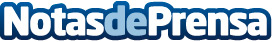 Erum Vial celebra las Fiestas y refuerza el compromiso con la seguridad vial para el 2024La luz de emergencia conectada LEDONE es un perfecto ejemplo de la búsqueda constante de la innovación en seguridad vialDatos de contacto:Erum Vial Erum Vial965 330 817Nota de prensa publicada en: https://www.notasdeprensa.es/erum-vial-celebra-las-fiestas-y-refuerza-el_1 Categorias: Nacional Sociedad Movilidad y Transporte http://www.notasdeprensa.es